Programma dag 1
Ochtend
• Wat is faalangst 
• Oorzaken van faalangst 
• Hoe werkt het in het brein 
• Mindset 

Middag 
Praktijk opdrachten met de honden die aanwezig zijn die dag 
• Feed back geven in de praktijk
• Afsluiting huiswerk opdrachten bespreken  
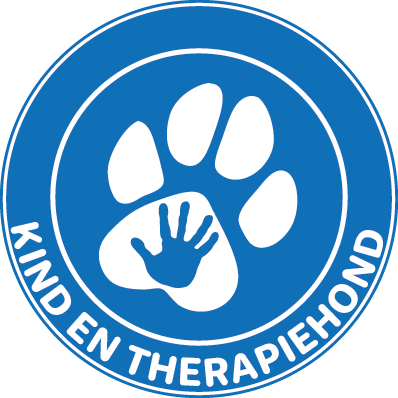 Programma dag 2
Ochtend
• Huiswerk bespreken 
• Informatie over leren 5 G model en leerkuil 
• Helpende en belemmerende gedachten 

Middag
• Oefenen in de praktijk met de honden die aanwezig zijn die dag 
• Afsluiting /evaluatie en certificering 